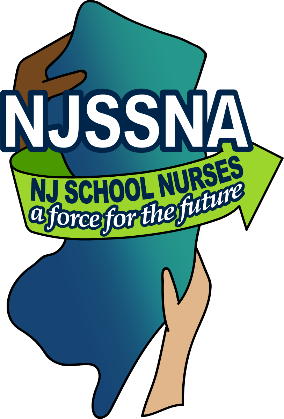 Invitation to Present Posters:NJSSNA Spring Conference 2020:  NJ School Nurses A Force for the FutureMarch 27 and March 28, 2020Whether you are an experienced school nurse or a novice, we can all learn from each other.  Present a Poster to share your ideas and programs at NJSSNA’s annual conference.      Poster topics can include:Your original researchA community based health initiative     A health education program you presented for students, staff, or parents       An in-service session for other school nurses    An innovative way to address school health challenges    Participation is simple:Submit your poster ideas to our Education Committee members via educationchair@njssna.org by March 1, 2020.Using a standard 48" x 36" presentation size, create a poster featuring some facet of your practice.  Develop a handout (approximately 300 copies) conveying the important concepts of your poster. Bring your paper poster and handouts to the NJSSNA conference March 27 and March 28, 2020. The poster will be displayed on an easel, so please attach it to a foam core poster board.All contributors will be given a Certificate of Participation to include in your professional portfolio. In addition, the names of all participants will be included in a special drawing for a $100.00 gift certificate towards the 2021 NJSSNA Conference registration!  Complete this registration form and return via email to educationchair@njssna.org by March 1, 2020 